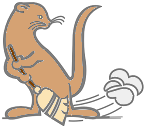 ЈКП „ВИДРАК“ ВАЉЕВОУл. Војводе Мишића бр. 50    14000 Ваљево, СрбијаТел: 014 221 556; Фах: 014 242 981email: nabavkavidrak@gmail.com ЈН бр. 1.1.10/2019Датум:15.04.2019. годинеНа основу члана 93. став 2. ЗЈН, заинтересовано лице је упутило питање, следеће садржине:Питање 1:1. Да ли је потребно доставити узорке за све позиције из партије бр 3 Дигитална штампа?2. Да ли има додатних услова за партију 3 или сте само за партију 2 захтевали додатне услове?Одговор на питање 1:1.Узорке није потребно достављати уз понуду. Изабрани понуђач ће морати пре штампе доставити узорке да би се штампа одобрила.2. Додатни услови су само за партију 2	Комисија за јавну набавку